Jarní brigáda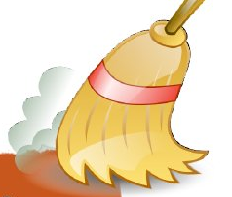 Vážení spoluobčané, dovolujeme si Vás tímto srdečně pozvat na společnou jarní brigádu našich obcí, kterou pořádá OÚ Popovičky ve spolupráci s naším sborem dobrovolných hasičů.  Společnými silami bychom chtěli naše obce zkrášlit pro nadcházející jaro a velikonoční svátky.Brigáda se koná 4.4.2020 od 9:00. Níže je možno vidět jednotlivé skupiny. Prosím, připojte se k týmu, který je Vám místem nebo srdci nejblíže. K polednímu nás všechny čeká občerstvení před hasičárnou v Chomutovicích.Tým Stádla  - 9:00 na dětském hřišti Na StádlechTým Skalka – v 9:00 na parkovišti u hřbitova v PopovičkáchTým Chomutovice – 9:00 u hasičárny v ChomutovicíchOÚ Popovičky a SDH